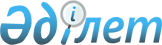 Сандықтау аудандық мәслихатының 2008 жылғы 19 желтоқсандағы № 8/2 "2009 жылға арналған аудандық бюджет туралы" шешіміне өзгерістер мен толықтыру енгізу туралы
					
			Күшін жойған
			
			
		
					Ақмола облысы Сандықтау аудандық мәслихатының 2009 жылғы 22 қазандағы № 14/1 шешімі. Ақмола облысы Сандықтау ауданының Әділет басқармасында 2009 жылғы 29 қазанда № 1-16-99 тіркелді. Күші жойылды - Ақмола облысы Сандықтау аудандық мәслихатының 2010 жылғы 22 ақпандағы № 17/7 шешімімен      Ескерту. Күші жойылды - Ақмола облысы Сандықтау аудандық мәслихатының 2010.02.22 № 17/7 шешімімен

      РҚАО ескертпесі.

      Мәтінде авторлық орфография және пунктуация сақталған.

      2008 жылғы 4 желтоқсандағы Қазақстан Республикасының Бюджет кодексінің 106 бабының 2 тармағының 2), 4) тармақшаларына және 109 бабының 5 тармағына, «Қазақстан Республикасындағы жергілікті мемлекеттік басқару және өзін-өзі басқару туралы» Қазақстан Республикасының 2001 жылғы 23 қаңтардағы Заңының 6 бабына және Ақмола облысы мәслихатының 2009 жылғы 16 қазандағы № 4С-17-2 шешіміне сәйкес, Сандықтау аудандық мәслихаты ШЕШІМ ЕТТІ:



      1. Сандықтау аудандық мәслихатының 2008 жылғы 19 желтоқсандағы № 8/2 «2009 жылға арналған аудандық бюджет туралы» (Нормативтік құқықтық актілерді мемлекеттік тіркеудің тізілімінде № 1-16-85 тіркелген, 2009 жылғы 5 қаңтардағы № 1 «Сандыктауские вести» газетінде жарияланған) шешіміне, Сандықтау аудандық мәслихатының «Сандықтау аудандық мәслихатының 2008 жылғы 19 желтоқсандағы № 8/2 «2009 жылға арналған аудандық бюджет туралы» 2009 жылғы 8 сәуірдегі № 10/2 (Нормативтік құқықтық актілерді мемлекеттік тіркеудің тізілімінде № 1-16-93 тіркелген, 2009 жылғы 27 сәуірдегі № 33 «Сандыктауские вести» газетінде жарияланған) шешіміне өзгерістер мен толықтырулар енгізу туралы» шешімімен, Сандықтау аудандық мәслихатының «Сандықтау аудандық мәслихатының 2008 жылғы 19 желтоқсандағы № 8/2 «2009 жылға арналған аудандық бюджет туралы» 2009 жылғы 29 сәуірдегі № 11/1 (Нормативтік құқықтық актілерді мемлекеттік тіркеудің тізілімінде № 1-16-94 тіркелген, 2009 жылғы 20 мамырдағы № 40 «Сандыктауские вести» газетінде жарияланған) шешіміне өзгерістер мен толықтырулар енгізу туралы» шешімімен, Сандықтау аудандық мәслихатының «Сандықтау аудандық мәслихатының 2008 жылғы 19 желтоқсандағы № 8/2 «2009 жылға арналған аудандық бюджет туралы» 2009 жылғы 22 шілдедегі № 13/2 (Нормативтік құқықтық актілерді мемлекеттік тіркеудің тізілімінде № 1-16-97 тіркелген, 2009 жылғы 5 тамыздағы № 62 «Сандыктауские вести» газетінде жарияланған) шешіміне өзгерістер мен толықтырулар енгізу туралы» шешімімен келесі өзгерістер мен толықтыру енгізілсін:



      1) 1 тармақтағы:

      1) тармақшадағы:

      «1085507,7» цифры «1134716,9» деген цифрмен ауыстырылсын;

      «179031» цифры «204479» деген цифрмен ауыстырылсын;

      «9807» цифры «10060» деген цифрмен ауыстырылсын;

      «1162» цифры «461» деген цифрмен ауыстырылсын;

      «895507,7» цифры «919716,9» деген цифрмен ауыстырылсын;

      2) тармақшадағы:

      «1085447,6» цифры «1134656,8» деген цифрмен ауыстырылсын;



      2) 4 тармақтағы:

      «180418» цифры «204627,2» деген цифрмен ауыстырылсын;

      1) тармақшадағы:

      «19238» цифры «126870,9» деген цифрмен ауыстырылсын;

      «9638» цифры «9347,9» деген цифрмен ауыстырылсын;

      «4097» цифры «3973,1» деген цифрмен ауыстырылсын;

      «5541» цифры «5374,8» деген цифрмен ауыстырылсын;

      «1153» цифры «1140» деген цифрмен ауыстырылсын;

      «26975 мың теңге - Мәдениет ауылының орта мектебіне күрделі жөндеу жүргізуге» деген қатардағы «26975» цифры «25626,3» деген цифрмен ауыстырылсын;



      келесі қатар мазмұнмен толықтырылсын:

      «59 мың теңге - аз қамтамасыз етілген отбасыларының студенттеріне оқуға төлеуге әлеуметтік көмек көрсетуге»;



      2) тармақшадағы:

      «84651,5» цифры «106065» деген цифрмен ауыстырылсын;

      «14530,9 мың теңге – мемлекеттік коммуналдық тұрғын үй қорының тұрғын үй құрылысына және (немесе) сатып алуға» деген қатардағы «14530,9» цифры «38111,9» деген цифрмен ауыстырылсын;

      «12857,4 мың теңге - инженерлік-коммуникациялық инфрақұрылымды дамытуға, жайғастыруға және (немесе) сатып алуға» деген қатардағы «12857,4» цифры «15078,4» деген цифрмен ауыстырылсын;



      3) 5 тармақта:

      «1732» цифры «155,2» деген цифрмен ауыстырылсын;

      4) Жоғарыда аталған шешімнің 1, 4 қосымшалары осы шешімнің 1, 2 қосымшаларына сәйкес жаңа редакцияда жазылсын.



      2. Осы шешім Ақмола облысы Сандықтау ауданының Әділет басқармасында мемлекеттік тіркелген күннен бастап күшіне енеді және 2009 жылдың 1 қаңтарынан бастап қолданысқа енгізіледі.      Аудандық мәслихат

      сессиясының төрайымы                       Г.В.Лотц      Аудандық мәслихаттың

      хатшысы                                    Ш.С.Сабержанов      КЕЛІСІЛДІ:      Сандықтау ауданының

      әкімі                                      Қ.О.Сүйіндіков      «Сандықтау ауданының

      экономика және бюджеттік

      жоспарлау бөлімі»

      мемлекеттік мекемесінің

      бастығы                                    Н.А.Мурашиди

Сандықтау

аудандық мәслихатының

22.10.2009 жылғы

№ 14/1 шешіміне

1 қосымшаСандықтау

аудандық мәслихатының

19.12.2008 жылғы

№ 8/2 шешіміне

1 қосымша2009 жылға арналған аудан бюджеті

Сандықтау

аудандық мәслихатының

22.10.2009 жылғы

№ 14/1 шешіміне

2 қосымшаСандықтау

аудандық мәслихатының

19.12.2008 жылғы

№ 8/2 шешіміне

4 қосымша2009 жылғы арналған ауылдық (селолық) округтердің бюджеттік бағдарламаларының тізбесіКестенің жалғасы:Кестенің жалғасы:
					© 2012. Қазақстан Республикасы Әділет министрлігінің «Қазақстан Республикасының Заңнама және құқықтық ақпарат институты» ШЖҚ РМК
				СанаттарСанаттарСанаттарСанаттарСанаттарСомаСыныптарСыныптарСыныптарСыныптарСомаСыныпшаСыныпшаСыныпшаСомаАйырықшалықАйырықшалықСома123456I. Кірістер1134716,91Салықтық түсімдер20447901Табыс салығы421502Жеке табыс салығы4215003Әлеуметтік салық957451Әлеуметтік салық9574504Меншікке салынатын салықтар529681Мүлікке салынатын салықтар270113Жер салығы26874Көлік құралдарына салынатын салық214705Бірыңғай жер салығы180005Тауарларға,жұмыстарға және

қызметтерге салынатын ішкі салықтар120602Акциздер5543Табиғи және басқа да ресурстарды

пайдаланғаны үшін түсетін түсімдер97004Кәсіпкерлік және кәсіби қызметті

жүргізгені үшін алынатын алымдар180608Заңдық мәнді іс-әрекеттерді жасағаны

және (немесе) оған уәкілеттігі бар

мемлекеттік органдар немесе

лауазымды адамдар құжаттар бергені

үшін алынатын міндетті төлемдер15561Мемлекеттік баж15562Салықтық емес түсімдер1006001Мемлекеттік меншіктен түсетін

кірістер13115Мемлекет меншігіндегі мүлікті жалға

беруден түсетін кірістер131104Мемлекеттік бюджеттен

қаржыландырылатын, сондай-ақ

Қазақстан Республикасы Ұлттық

Банкінің бюджетінен /шығыстар

сметасынан/ ұсталатын және

қаржыландырылатын мемлекеттік

мекемелер салатын айыппұлдар,

өсімпұлдар, санкциялар, өндіріп

алулар86401Мұнай секторы ұйымдарынан түсетін

түсімдерді қоспағанда мемлекеттік

бюджеттен қаржыландырылатын,

сондай-ақ Қазақстан Республикасы

Ұлттіқ Банкінің бюджетінен /шығыстар сметасынан/ ұсталатын және қаржыландырылатын мемлекеттік мекемелер салатын айыппұлдар, өсімпұлдар, санкциялар, өндіріп алулар864006Басқа да салықтық емес түсімдер1091Басқа да салықтық емес түсімдер1093Негізгі капиталды сатудан түсетін

түсімдер46103Жерді және материалдық емес

активтерді сату4611Жерді сату1622Материалдық емес активтерді сату2994Трансферттердің түсімдері919716,902Мемлекеттік басқарудың жоғары тұрған

органдарынан түсетін трансферттер919716,92Облыстық бюджеттен түсетін

трансферттер919716,9Атқарымдық топАтқарымдық топАтқарымдық топАтқарымдық топАтқарымдық топСомаШағын топШағын топШағын топШағын топСомаМекемеМекемеМекемеСомаБағдарламаБағдарламаСома123456II. Шығындар1134656,81Жалпы сипаттағы мемлекеттік

қызметтер134767,201Мемлекеттiк басқарудың жалпы

функцияларын орындайтын өкiлдi,

атқарушы және басқа органдар114232112Аудан (облыстық маңызы бар қала)

мәслихатының аппараты 9152001Аудан (облыстық маңызы бар қала)

мәслихатының қызметін қамтамасыз ету9152122Аудан (облыстық маңызы бар қала)

әкімінің аппараты31083001Аудан (облыстық маңызы бар қала)

әкімінің қызметін қамтамасыз ету31083123Қаладағы аудан, аудандық маңызы бар

қала, кент, ауыл (село), ауылдық

(селолық) округ әкімінің аппараты73997001Қаладағы ауданның, аудандық маңызы

бар қаланың, кенттің, ауылдың

(селоның) ауылдық (селолық) округтің

әкімі аппаратының қызметін

қамтамасыз ету7399702Қаржылық қызмет11171,2452Ауданның (облыстық маңызы бар

қаланың) қаржы бөлімі11171,2001Қаржы бөлімінің қызметін қамтамасыз

ету7985,4003Салық салу мақсатында мүлікті

бағалауды жүргізу166,8004Біржолғы талондарды беру жөніндегі

жұмысты және біржолғы талондарды

іске асырудан сомаларды жинаудың

толықтығын қамтамасыз етуді

ұйымдастыру1212011Коммуналдық меншікке түскен мүлікті

есепке алу, сақтау, бағалау және

сату180705Жоспарлау және статистикалық қызмет9364453Ауданның (облыстық маңызы бар

қаланың) экономика және бюджеттік

жоспарлау бөлімі9364001Экономика және бюджеттік жоспарлау

бөлімінің қызметін қамтамасыз ету93642Қорғаныс137201Әскери мұқтаждар1372122Аудан (облыстық маңызы бар қала)

әкімінің аппараты1372005Жалпыға бірдей әскери міндетті

атқару шеңберіндегі іс-шаралар13723Қоғамдық тәртіп, қауіпсіздік,

құқықтық, сот, қылмыстық -атқару

қызметі14401Құқық қорғау қызметі144458Ауданның (облыстық маңызы бар

қаланың) тұрғын үй-коммуналдық

шаруашылығы, жолаушылар көлігі және

автомобиль жолдары бөлімі144021Елді мекендерде жол жүрісі

қауіпсіздігін қамтамасыз ету1444Білім беру631069,202Бастауыш, негізгі орта және жалпы

орта білім беру586115,5464Ауданның (облыстық маңызы бар

қаланың) білім  бөлімі586115,5003Жалпы білім беру574493,5006Балалар үшін қосымша білім беру1162209Бiлiм беру саласындағы өзге де

қызметтер44953,7464Ауданның (облыстық маңызы бар

қаланың) білім бөлімі44176,7001Білім беру бөлімінің қызметін

қамтамасыз ету8741004Ауданның (облыстық маңызы бар

қаланың) мемлекеттік білім беру

мекемелерінде білім беру жүйесін

ақпараттандыру3265,9005Ауданның (облыстық маңызы бар

қаланың) мемлекеттік білім беру

мекемелер үшін оқулықтар мен

оқу-әдістемелік кешендерді сатып алу

және жеткізу6543,5011Өңірліқ жұмыспен қамту және

кадрларды қайта даярлау стратегиясын

іске асыру шеңберінде білім беру

объектілерін күрделі, ағымды жөндеу25626,3467Ауданның (облыстық маңызы бар

қаланың) құрылыс бөлімі777037Білім беру объектілерін салу және

реконструкциялау7776Әлеуметтік көмек және әлеуметтік

қамсыздандыру47864,402Әлеуметтік қөмек38430,1451Ауданның (облыстық маңызы бар

қаланың) жұмыспен қамту және

әлеуметтік бағдарламалар бөлімі38430,1002Еңбекпен қамту бағдарламасы22231005Мемлекеттiк атаулы әлеуметтік көмек2258006Тұрғын үй көмегі1468007Жергілікті өкілетті органдардың

шешімі бойынша мұқтаж азаматтардың

жекелеген топтарына әлеуметтік көмек4572010Үйден тәрбиеленіп оқытылатын мүгедек

балаларды материалдық қамтамасыз ету304,5014Мұқтаж азаматтарға үйде әлеуметтік

қөмек көрсету2383,201618 жасқа дейінгі балаларға

мемлекеттік жәрдемақылар3281017Мүгедектерді оңалту жеке

бағдарламасына сәйкес, мұқтаж

мүгедектерді міндетті гигиеналық

құралдармен қамтамасыз етуге, және

ымдау тілі мамандарының, жеке

көмекшілердің қызмет көрсетуі1932,409Әлеуметтік көмек және әлеуметтік

қамтамасыз ету салаларындағы өзге де

қызметтер9434,3451Ауданның (облыстық маңызы бар

қаланың) жұмыспен қамту және

әлеуметтік бағдарламалар бөлімі9434,3001Жұмыспен қамту және әлеуметтік

бағдарламалар бөлімінің қызметін

қамтамасыз ету9313,3011Жәрдемақыларды және басқа да

әлуметтік төлемдерді есептеу,төлеу

мен жеткізу бойынша қызметтерге ақы

төлеу1217Тұрғын үй - коммуналдық шаруашылық142935,301Тұрғын үй шаруашылығы54454,3Ауданның (облыстық маңызы бар

қаланың) құрылыс бөлімі54454,3003Мемлекеттік коммуналдық тұрғын үй

қорының тұрғын үй құрылысы және

(немесе) сатып алу39375,9004Инженерлік коммуникациялық

инфрақұрылымды дамыту, жайластыру

және (немесе) сатып алу15078,402Коммуналдық шаруашылық82981123Қаладағы аудан, аудандық маңызы бар

қала, кент, ауыл (село), ауылдық

(селолық) округ әкімінің аппараты5074014Елді мекендерді сумен жабдықтауды

ұйымдастыру4474015Өңірлік жұмыспен қамту және

кадрларды қайта даярлау стратегиясын

іске асыру шеңберінде инженерлік

коммуникациялық инфрақұрылымды

жөндеу және елді-мекендерді көркейту600458Ауданның (облыстық маңызы бар

қаланың) тұрғын үй-коммуналдық

шаруашылығы, жолаушылар көлігі және

автомобиль жолдары бөлімі63777012Сумен жабдықтау және су бөлу

жүйесінің қызмет етуі400026Ауданның коммуналдық меншігіндегі

жылу жүйелерін қолдануды ұйымдастыру4880030Өңірлік жұмыспен қамту және

кадрларды қайта даярлау стратегиясын

іске асыру шеңберінде инженерлік

коммуникациялық инфрақұрылымды

жөндеу және елді-мекендерді көркейту58497467Ауданның (облыстық маңызы бар

қаланың) құрылыс бөлімі14130006Сумен жабдықтау жүйесін дамыту1413003Елді-мекендерді көркейту5500123Қаладағы аудан, аудандық маңызы бар

қала, кент, ауыл (село), ауылдық

(селолық) округ әкімінің аппараты5500008Елді мекендерде көшелерді

жарықтандыру2382009Елді мекендердің санитариясын

қамтамасыз ету1951010Жерлеу орындарын күтіп-ұстау және

туысы жоқ адамдарды жерлеу87011Елді мекендерді абаттандыру мен

көгалдандыру10808Мәдениет, спорт, туризм және

ақпараттық кеңістік95958,701Мәдениет саласындағы қызмет61044455Ауданның (облыстық маңызы бар

қаланың) мәдениет және тілдерді

дамыту бөлімі61044003Мәдени-демалыс жұмысын қолдау6104402Спорт2786465Ауданның (облыстық маңызы бар

қаланың) дене шынықтыру және спорт

бөлімі2786006Аудандық (облыстық маңызы бар

қалалық) деңгейде спорттық жарыстар

өткізу101007Әр түрлi спорт түрлерi бойынша аудан

(облыстық маңызы бар қала) құрама

командаларының мүшелерiн дайындау

және олардың облыстық спорт

жарыстарына қатысуы268503Ақпараттық кеңістік21328,7455Ауданның (облыстық маңызы бар

қаланың) мәдениет және тілдерді

дамыту бөлімі17169006Аудандық (калалық) кітапханалардың

жұмыс істеуі13735007Мемлекеттік тілді және Қазақстан

халықтарының басқа да тілді дамыту3434456Ауданның (облыстық маңызы бар

қаланың) ішкі саясат бөлімі4159,7002Бұқаралық ақпарат құралдары арқылы

мемлекеттік ақпарат саясатын жүргізу4159,709Мәдениет, спорт, туризм және

ақпараттық кеңiстiктi ұйымдастыру

жөнiндегi өзге де қызметтер10800455Ауданның (облыстық маңызы бар

қаланың) мәдениет және тілдерді

дамыту бөлімі4692001Мәдениет және тілдерді дамыту

бөлімінің қызметін қамтамасыз ету4692456Ауданның (облыстық маңызы бар

қаланың) ішкі саясат бөлімі3168001Ішкі саясат бөлімінің қызметін

қамтамасыз ету3054003Жастар саясаты саласындағы өңірлік

бағдарламаларды іске асыру114465Ауданың (облыстық маңызы бар

қаланың) дене шынықтыру жэне спорт

бөлімі2940001Дене шынықтыру жэне спорт бөлімі

қызметін қамтамасыз ету294010Ауыл, су, орман, балық шаруашылығы,

ерекше қорғалатын табиғи аумақтар,

қоршаған ортаны және жануарлар

дүниесін қорғау, жер қатынастары45287,501Ауыл шаруашылығы13076462Ауданның (облыстық маңызы бар

қаланың) ауыл шаруашылық бөлімі13076001Ауыл шаруашылығы бөлімінің қызметін

қамтамасыз ету7908099Республикалық бюджеттен берілетін

нысаналы трансферттер есебінен

ауылдық елді мекендер саласының

мамандарын әлеуметтік колдау

шараларын іске асыру516802Су шаруашылығы26833467Ауданның (облыстық маңызы бар

қаланың) құрылыс бөлімі26833012Сумен жабдықтау жүйесін дамыту2683306Жер қатынастары5378,5463Ауданның (облыстық маңызы бар

қаланың) жер қатынастары бөлімі5378,5001Жер қатынастары бөлімінің қызметін

қамтамасыз ету3219004Жерді аймақтарға бөлу жөніндегі

жұмыстарды ұйымдастыру2159,511Өнеркәсіп, сәулет, қала құрылысы

және құрылыс қызметі858502Сәулет, қала құрылысы және құрылыс

қызметі8585467Ауданның (облыстық маңызы бар

қаланың) құрылыс бөлімі3494001Құрылыс бөлімінің қызметін

қамтамасыз ету3494468Ауданның (облыстық маңызы бар

қаланың) сәулет және қала құрылысы

бөлімі5091001Қала құрылысы және сәулет бөлімінің

қызметін қамтамасыз ету2501003Аудан аумағында қала құрылысын

дамытудың кешенді схемаларын,

аудандық (облыстық) маңызы бар

қалалардың, кенттердің және өзге де

ауылдық елді мекендердің бас

жоспарларын әзірлеу259012Көлік және коммуникация15565,701Автомобиль көліғі4232123Қаладағы аудан, аудандық маңызы бар

қала, кент, ауыл (село), ауылдық

(селолық) округ әкімінің аппараты3962013Аудандық маңызы бар қалаларда,

кенттерде, ауылдарда (селоларда),

ауылдық (селолық) округтерде

автомобиль жолдарының жұмыс істеуін

қамтамасыз ету3962458Ауданның тұрғын үй-коммуналдық

шаруашылығы, жолаушылар көлігі және

автомобиль жолдары бөлімі270023Автомобиль жолдарының жұмыс істеүін

қамтамасыз ету27009Көлік және коммуникациялар

саласындағы өзге де қызметтер11333,7123Қаладағы аудан, аудандық маңызы бар

қала, кент, ауыл (село), ауылдық

(селолық) округ әкімінің аппараты11333,7020Өнірлік жұмыспен қамту және

кадрларды қайта даярлау стратегиясын

іске асыру шеңберінде елді-мекендер

көшелерін жөндеу және ұстау11333,713Басқалар8066,603Кәсiпкерлiк қызметтi қолдау және

бәсекелестікті қорғау3381469Ауданның (облыстық маңызы бар

қаланың) кәсіпкерлік бөлімі3381001Кәсіпкерлік бөлімі қызметін

қамтамасыз ету338109Басқалар4685,6452Ауданның (облыстық маңызы бар

қаланың) қаржы бөлімі155,2012Ауданның (облыстық маңызы бар

қаланың) жергілікті атқарушы

органының резерві155,2458Ауданның (облыстық маңызы бар

қаланың) тұрғын үй-коммуналдық

шаруашылығы, жолаушылар көлігі және

автомобиль жолдары бөлімі4530,4001Тұрғын үй-коммуналдық шаруашылығы,

жолаушылар көлігі және автомобиль

жолдары бөлімінің қызметін

қамтамасыз ету4530,415Трансферттер3041,21Трансферттер3041,2452Ауданның (облыстық маңызы бар

қаланың) қаржы бөлімі3041,2006Нысаналы пайдаланылмаған (толық

пайдаланылмаған) трансферттерді

қайтару3041,2III. Таза бюджеттік несие беру0IY. Каржы активтерімен жасалатын

операциялар бойынша сальдо16300Қаржы активтерін сатып алу1630013Басқалар1630009Басқалар16300452Ауданның (облыстық маңызы бар

қаланың) қаржы бөлімі16300014Заңды тұлғалардың жарғылық капиталын

қалыптастыру немесе ұлғайту16300V. Бюджет тапшылығы (профицит)-16239,9VI. Бюджет тапшылығын қаржыландыру

(профицитті пайдалану)16239,98Бюджет қаражаттарынын пайдаланылатын

қалдықтары16239,901Бюджет қаражаты  қалдықтары16239,91Бюджет қаражатының бос қалдықтары16239,9Атқарымдық топАтқарымдық топАтқарымдық топАтқарымдық топАтқарымдық топСомаШағын топШағын топШағын топШағын топСомаМекемеМекемеМекемеСомаБағдарламаБағдарламаСома123456Шығындар99866,71Жалпы сипаттағы мемлекеттік

қызметтер көрсету7399701Мемлекеттiк басқарудың жалпы

функцияларын орындайтын өкiлдi,

атқарушы және басқа органдар73997123Қаладағы аудан, аудандық маңызы

бар қала, кент, ауыл (село),

ауылдық (селолық) округ әкімінің

аппараты73997001Қаладағы ауданның, аудандық

маңызы бар қаланың, кенттің

ауылдың (село), ауылдық (селолық)

округтің әкімі аппаратының жұмыс

істеуі қызметін қамтамасыз ету739977Тұрғын үй - коммуналдық шаруашылық105742Коммуналдық шаруашылық5074123Қаладағы аудан, аудандық маңызы бар

қала, кент, ауыл (село), ауылдық

(селолық) округ әкімінің аппараты5074014Елді мекендерді сумен жабдықтауды

ұйымдастыру4474015Өңірлік жұмыспен қамту және кадр-

ларды қайта даярлау стратегиясын

іске асыру шеңберінде инженерлік

коммуникациялық инфрақұрылымды

жөндеу және елді-мекендерді

көркейту60003Елді-мекендерді көркейту5500123Қаладағы аудан, аудандық маңызы бар

қала, кент, ауыл (село), ауылдық

(селолық) округ әкімінің аппараты5500008Елді мекендерде көшелерді

жарықтандыру2382009Елді мекендердің санитариясын

қамтамасыз ету1951010Жерлеу орындарын күтіп-ұстау және

туысы жоқ адамдарды жерлеу87011Елді мекендерді абаттандыру мен

көгалдандыру108012Көлік және коммуникациялар15295,701Автомобиль көлігі3962123Қаладағы аудан, аудандық маңызы бар

қала, кент, ауыл (село), ауылдық

(селолық) округ әкімінің аппараты3962013Аудандық маңызы бар қалаларда,

кентерде, ауылдарда (селоларда),

ауылдық (селолық) округтерде

автомобиль жолдарының қызмет етуін

қаматамасыз ету396209Көлік және коммуникациялар

саласындағы өзге де қызметтер11333,7123Қаладағы аудан, аудандық маңызы бар

қала, кент, ауыл (село), ауылдық

(селолық) округ әкімінің аппараты 11333,7020Өнірлік жұмыспен қамту және кадр-

ларды қайта даярлау стратегиясын

іске асыру шеңберінде елді-мекендер

көшелерін жөндеу және ұстау11333,7Оның ішінде ауылдық (селолық) округтер бойыншаОның ішінде ауылдық (селолық) округтер бойыншаОның ішінде ауылдық (селолық) округтер бойыншаОның ішінде ауылдық (селолық) округтер бойыншаОның ішінде ауылдық (селолық) округтер бойыншаОның ішінде ауылдық (селолық) округтер бойыншаОның ішінде ауылдық (селолық) округтер бойыншаОның ішінде ауылдық (селолық) округтер бойыншаБалка-

шинБарақ-

пайБел-

городБірлікВасильевВесе-

ловЖамбылКа-

менск789101112131434092,7426648904287451452265079498982234266489042874514522650794989822342664890428745145226507949898223426648904287451452265079498982234266489042874514522650794989105740000000507450744474600550055002382195187108015295,7000000039623962396211333,711333,711333,7Оның ішінде ауылдық (селолық) округтер бойыншаОның ішінде ауылдық (селолық) округтер бойыншаОның ішінде ауылдық (селолық) округтер бойыншаОның ішінде ауылдық (селолық) округтер бойыншаОның ішінде ауылдық (селолық) округтер бойыншаОның ішінде ауылдық (селолық) округтер бойыншаОның ішінде ауылдық (селолық) округтер бойыншаЛеснойМәдениетМаксимовНовоникольскСандықтауХлебныйШироков151617181920215025431052974586455842654482502543105297458645584265448250254310529745864558426544825025431052974586455842654482502543105297458645584265448200000000000000